ЗАЯВЛЕНИЕПрошу принять меня в члены Ассоциации выпускников СЗГМУ им. И.И. Мечникова.С Уставом Ассоциации выпускников СЗГМУ им. И.И. Мечникова ознакомлен и согласен.Подписывая настоящее заявление, кандидат в члены «Ассоциации выпускников СЗГМУ им. И.И. Мечникова» подтверждает правильность указания своих персональных данных«_______»______________20__года        __________________                  ___________________                                                                                    Подпись                               Расшифровка подписиЕжегодные членские взносы обязуюсь платить по следующим банковским реквизитам -Получатель платежа: АВ СЗГМУ им. И.И. МечниковаСчёт получателя: 40703 810 3 9038 0000099, ИНН 7806252711ОГРН 1167800055037, КПП 780601001Юридический адрес: РОССИЯ, 195067, г Санкт-Петербург, пр-кт Пискарёвский, дом 47Банк получателя: ПАО "БАНК "САНКТ-ПЕТЕРБУРГ"Корреспондентский счет банка: 30101 810 9 0000 0000790БИК 044030790, код ОКПО банка: 09804728, КПП 783501001, код ОГРН 1027800000140    Основание платежа: Вступительный взнос в Ассоциацию выпускников СЗГМУ им. И.И. Мечникова < ФИО, ИНН плательщика >.Сумма вступительного членского взноса и ежегодного членского взноса: 500 рублей 00 копеек (НДС не облагается). Просим выслать заполненное заявление и Согласие на обработку персональных данных по электронному адресу: alumni.association@szgmu.ru, или лично на кафедру эпидемиологии, паразитологии и дезинфектологии СЗГМУ (СПб, Пискарёвский пр. 47, 2/4 пав., 2 этаж) Асланову Б.И.Согласие на обработку персональных данныхЯ,	(фамилия, имя, отчество)Проживающий(-ая) по адресу:	                                            (место жительства в соответствии с паспортом)	5паспорт:	(серия, номер, кем и когда выдан)	5с целью обеспечения устойчивой связи ФГБОУ ВО СЗГМУ им. И.И. Мечникова Минздрава России (далее – СЗГМУ) со своими выпускниками, выпускниками других ВУЗов (далее – выпускников) и их работодателями, оказания поддержки в трудоустройстве выпускников, организации профессионального сообщества выпускников разных лет, формирования условий для культурного и профессионального общения, содействия профессиональному росту выпускников, использования опыта и возможностей выпускников для реализации учебно-научных, социально-экономических и др. проектов, относящихся к стратегии развития СЗГМУ, информационному обмену между выпускниками, партнерами и преподавателями СЗГМУ, установления и расширения связей между выпускниками, постоянно проживающими в разных странах, решения социальных, благотворительных, культурных, образовательных, научных и управленческих проблем, а также в соответствии с Федеральным законом от 27 июля 2006 года № 152-ФЗ «О персональных данных»:настоящим даю согласие Ассоциации выпускников СЗГМУ им. И.И. Мечникова (далее – Ассоциация) (место нахождения: 195067, Россия, Санкт-Петербург, Пискаревский пр., д. 47) на сбор, систематизацию, накопление, хранение, уточнение (обновление, изменение), обработку, перевод в электронный формат, использование, обезличивание, блокирование, уничтожение, удаление моих персональных данных: имя, фамилия, отчество; дата рождения; гражданство; фото- и видеоизображение; адрес проживания; электронный почтовый адрес; контактный телефон; работодатель (название, адрес, электронный почтовый адрес, контактный телефон); сведения о трудовой деятельности; образование; профессия; квалификация (степень); специальность (направление подготовки); почетные и воинские звания; сведения о наградах; учёные звания и степени; год поступления в ВУЗ; год окончания обучения; факультет, кафедра, а также иных, предоставленных мною, моих персональных данных для подготовки статистических материалов, составления отчетности по выпускникам, обратной связи со мной.Также даю согласие на публикацию моих персональных данных: имя, фамилия, отчество, год рождения, образование, профессия, квалификация (степень), специальность (направление подготовки), почетные и воинские звания, сведения о наградах, учёные звания и степени, год поступления в ВУЗ, год окончания обучения, факультет, кафедра - в списках выпускников СЗГМУ и в материалах о достижениях выпускников.Не возражаю против автоматизированной обработки моих персональных данных (с применением технических средств) и без применения технических средств (на бумажном носителе). Согласен по поручению Ассоциации на обработку СЗГМУ моих персональных данных.Настоящее согласие вступает в силу с момента подписания.Настоящее согласие даю без ограничения срока его действия.Настоящее согласие может быть отозвано мною путем направления в адрес Ассоциации моего письменного заявления об отзыве настоящего согласия (заказное почтовое отправление с уведомлением).Гарантирую достоверность вышеуказанных персональных данных.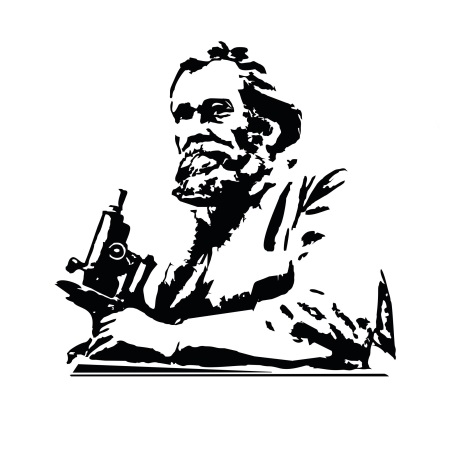 Исполнительному директоруАссоциации выпускников СЗГМУ им. И.И. МечниковаАсланову Б.И.От________________________________________________(ф.и.о., при смене фамилии необходимо также написать Вашу фамилию, которая указана в дипломе)____________________________________________________________________________________________________Выпускника/выпускницы________________________года__________________________________________________                     Направление подготовки/специальностьМесто работы__________________________________________________________________________________________________________________________________________                                        ДолжностьТел. для связи______________________________________e-mail:____________________________________________(используется для соблюдения корпоративных процедур, в связи с чем член  «Ассоциация выпускников» обязуется иметь постоянный доступ к данному E-mail и не удалять его на период членства)«_____» ____________20___ г.______________________________________________________________(дата)(подпись)(фамилия, имя, отчество)